ReRe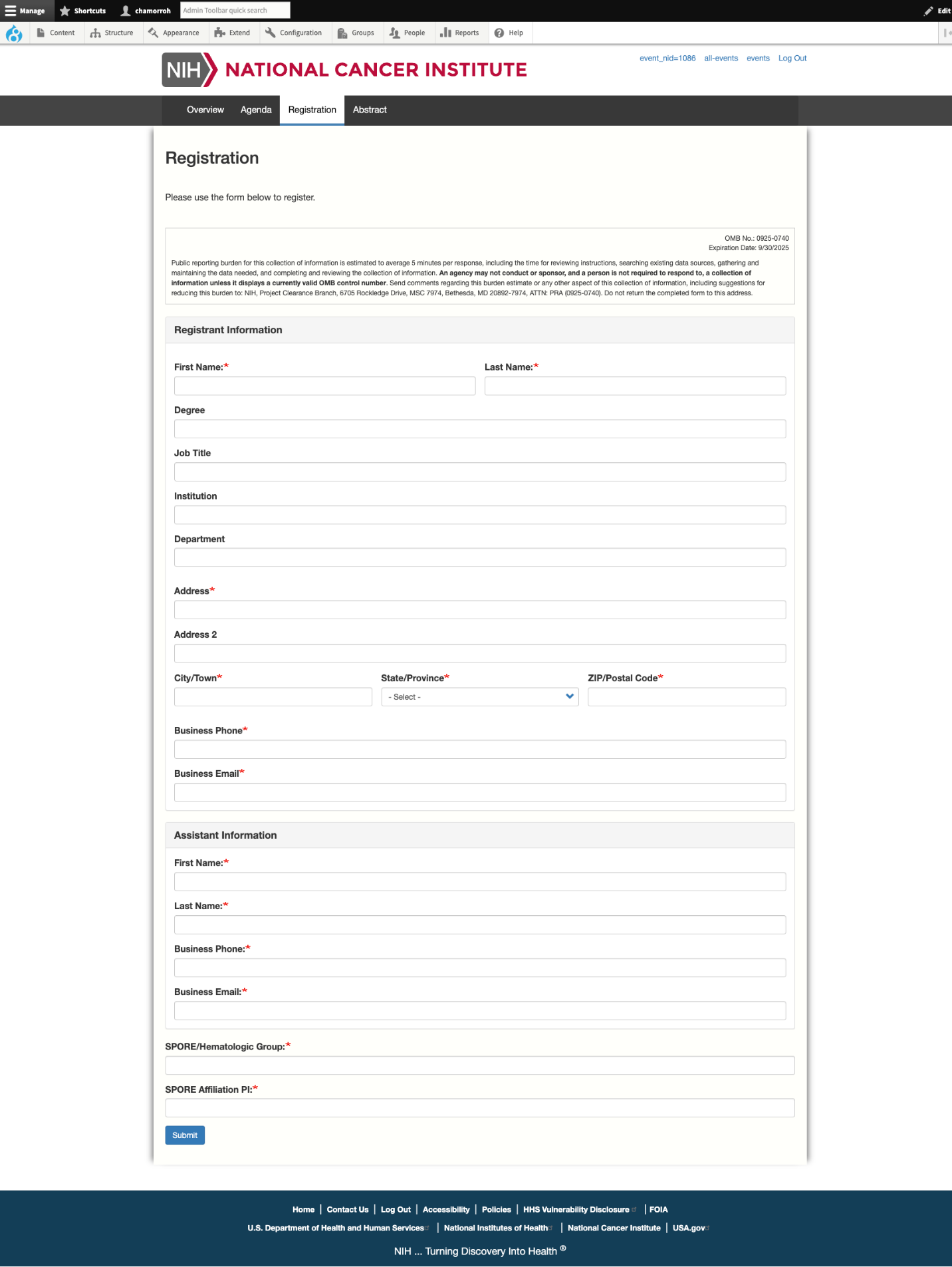 